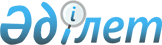 2023-2025 жылдарға арналған Ащылысай ауылдық округ бюджетін бекіту туралыАқтөбе облысы Қарғалы аудандық мәслихатының 2022 жылғы 30 желтоқсандағы № 221 шешімі
      Қазақстан Республикасының Бюджет кодексінің 9-1 бабының 2 тармағына, Қазақстан Республикасының "Қазақстан Республикасындағы жергілікті мемлекеттік басқару және өзін-өзі басқару туралы" Заңының 6 бабына сәйкес, Қарғалы аудандық мәслихаты ШЕШТІ:
      1. 2023-2025 жылдарға арналған Ащылысай ауылдық округі бюджеті тиісінше 1, 2 және 3 қосымшаларға сәйкес, оның ішінде 2023 жылға мынадай көлемдерде бекітілсін:
      1) кірістер - 116915,0 мың теңге,
      оның ішінде:
      салықтық түсімдер - 4094 мың теңге;
      трансферттер түсімдері – 112821,0 мың теңге;
      2) шығындар - 118008,8 мың теңге;
      3) таза бюджеттік кредит беру - 0 мың теңге,
      оның ішінде:
      бюджеттік кредиттер - 0 мың теңге;
      бюджеттік кредиттерді өтеу - 0 мың теңге;
      4) қаржы активтерімен жасалатын
      операциялар бойынша сальдо - 0 мың теңге;
      оның ішінде:
      қаржы активтерін сатып алу - 0 мың теңге;
      5) бюджет тапшылығы (профицитi) - -1093,8 мың теңге;
      6) бюджет тапшылығын қаржыландыру
      (профицитiн пайдалану) - 1093,8 мың теңге;
      бюджет қаражатының пайдаланылатын қалдықтары - 1093,8 мың теңге.
      Ескерту. 1 тармаққа өзгерістер енгізілді - Ақтөбе облысы Қарғалы аудандық мәслихатының 05.05.2023 № 20 (01.01.2023 бастап қолданысқа енгізіледі); 27.07.2023 № 54 (01.01.2023 бастап қолданысқа енгізіледі); 15.11.2023 № 84 (01.01.2023 бастап қолданысқа енгізіледі) шешімдерімен.


      2. Ауылдық округінің бюджетінің кірісіне келесідей түсімдер есептелетін болып ескерілсін:
      жеке табыс салығы;
      мүлiкке салынатын салықтар;
      жер салығы;
      көлік құралдарына салынатын салық,
      табиғи және басқа да ресурстарды пайдаланғаны үшiн түсетiн түсiмдер.
      3. Қазақстан Республикасының "2023-2025 жылдарға арналған республикалық бюджет туралы" Заңының 8 бабына сәйкес белгіленгені ескерілсін және басшылыққа алынсын:
      2023 жылғы 1 қаңтардан бастап:
      1) жалақының ең төменгі мөлшерi – 70000 теңге;
      2) Қазақстан Республикасының заңнамасына сәйкес жәрдемақыларды және өзге де әлеуметтiк төлемдердi есептеу, сондай-ақ айыппұл санкцияларын, салықтарды және басқа да төлемдердi қолдану үшiнайлық есептiк көрсеткiш – 3450 теңге;
      3) базалық әлеуметтiк төлемдердiң мөлшерлерiн есептеу үшiн ең төмен күнкөрiс деңгейiнiң шамасы – 40567 теңге.
      4. 2023 жылға арналған ауылдық округінің бюджетінде аудандық бюджеттен берілген субвенция көлемі – 52206 мың теңге сомасында қарастырылғаны ескерілсін.
      5. 2023 жылға арналған ауылдық округ бюджетіне:
      аудандық маңызы бар қала, ауыл, кент, ауылдық округ әкімінің қызметін қамтамасыз ету жөніндегі қызметтер;
      елді мекендерді сумен жабдықтауды;
      елді мекендерді абаттандыру мен көгалдандыру.
      Ескерту. 5 тармақ жаңа редакцияда - Ақтөбе облысы Қарғалы аудандық мәслихатының 27.07.2023 № 54 шешімімен (01.01.2023 бастап қолданысқа енгізіледі).


      6. Осы шешім 2023 жылғы 1 қаңтардан бастап қолданысқа енгізіледі. 2023 жылға арналған Ащылысай ауылдық округ бюджеті
      Ескерту. 1 қосымша жаңа редакцияда - Ақтөбе облысы Қарғалы аудандық мәслихатының 15.11.2023 № 84 шешімімен (01.01.2023 бастап қолданысқа енгізіледі). 2024 жылға арналған Ащылысай ауылдық округ бюджеті 2025 жылға арналған Ащылысай ауылдық округ бюджеті
					© 2012. Қазақстан Республикасы Әділет министрлігінің «Қазақстан Республикасының Заңнама және құқықтық ақпарат институты» ШЖҚ РМК
				
      Қарғалы аудандық мәслихатының хатшысы 

С. Аманжолов
Қарғалы аудандық мәслихатының 2022 жылғы 30 желтоқсандағы № 221 шешіміне 1 қосымша
Санаты
Санаты
Санаты
Санаты
Санаты
Сомасы, мың теңге
Сыныбы
Сыныбы
Сыныбы
Сыныбы
Сомасы, мың теңге
Кiші сыныбы
Кiші сыныбы
Кiші сыныбы
Сомасы, мың теңге
Ерекшелігі
Ерекшелігі
Сомасы, мың теңге
Атауы
Сомасы, мың теңге
I. Кірістер
116915,0
1
Салықтық түсімдер
4094,0
01
Табыс салығы
150,0
2
Жеке табыс салығы
150,0
04
Меншiкке салынатын салықтар
2533,0
1
Мүлiкке салынатын салықтар
137,0
3
Жер салығы
105,0
4
Көлiк құралдарына салынатын салық
2291,0
05
Тауарларға, жұмыстарға және көрсетілетін қызметтерге салынатын iшкi салықтар
1411,0
3
Табиғи және басқа да ресурстарды пайдаланғаны үшiн түсетiн түсiмдер
1411,0
4
Трансферттердің түсімдері
112821,0
02
Мемлекеттiк басқарудың жоғары тұрған органдарынан түсетiн трансферттер
112821,0
3
Аудандардың (облыстық маңызы бар қаланың) бюджетінен трансферттер
112821,0
Функционалдық топ
Функционалдық топ
Функционалдық топ
Функционалдық топ
Функционалдық топ
Функционалдық топ
Сомасы, мың теңге
Кіші функция
Кіші функция
Кіші функция
Кіші функция
Кіші функция
Сомасы, мың теңге
Бюджеттік бағдарламалардың әкiмшiсi
Бюджеттік бағдарламалардың әкiмшiсi
Бюджеттік бағдарламалардың әкiмшiсi
Бюджеттік бағдарламалардың әкiмшiсi
Сомасы, мың теңге
Бағдарлама
Бағдарлама
Бағдарлама
Сомасы, мың теңге
Кіші бағдарлама
Кіші бағдарлама
Сомасы, мың теңге
Атауы
Сомасы, мың теңге
ІІ. Шығындар
118008,8
01
Жалпы сипаттағы мемлекеттiк көрсетілетін қызметтер
40535,9
1
Мемлекеттiк басқарудың жалпы функцияларын орындайтын өкiлдi, атқарушы және басқа органдар
40535,9
124
Аудандық маңызы бар қала, ауыл, кент, ауылдық округ әкімінің аппараты
40535,9
001
Аудандық маңызы бар қала, ауыл, кент, ауылдық округ әкімінің қызметін қамтамасыз ету жөніндегі қызметтер
40500,5
022
Мемлекеттік органның күрделі шығыстары
35,4
06
Әлеуметтiк көмек және әлеуметтiк қамсыздандыру
7063,5
2
Әлеуметтiк көмек
7063,5
124
Аудандық маңызы бар қала, ауыл, кент, ауылдық округ әкімінің аппараты
7063,5
003
Мұқтаж азаматтарға үйде әлеуметтік көмек көрсету
7063,5
07
Тұрғынүй-коммуналдық шаруашылық
52079,4
2
Коммуналдық шаруашылық
2444,1
124
Аудандық маңызы бар қала, ауыл, кент, ауылдық округ әкімінің аппараты
2444,1
014
Елді мекендерді сумен жабдықтауды
2444,1
3
Елді-мекендерді көркейту
49635,3
124
Аудандықмаңызы бар қала, ауыл, кент, ауылдық округ әкімінің аппараты
49635,3
008
Елді мекендердегі көшелерді жарықтандыру
2965,6
009
Елді мекендердің санитариясын қамтамасыз ету
977,0
011
Елді мекендерді абаттандыру мен көгалдандыру
45692,7
12
Көлік және коммуникация
18330,0
1
Автомобиль көлігі
18330,0
124
Аудандық маңызы бар қала, ауыл, кент, ауылдық округ әкімінің аппараты
18330,0
013
Аудандық маңызы бар қалаларда, ауылдарда, кенттерде, ауылдық округтерде автомобиль жолдарының жұмыс істеуін қамтамасыз ету
18330,0
Функционалдық топ
Функционалдық топ
Функционалдық топ
Функционалдық топ
Функционалдық топ
Функционалдық топ
Сомасы, мың теңге
Кіші функция
Кіші функция
Кіші функция
Кіші функция
Кіші функция
Сомасы, мың теңге
Бюджеттік бағдарламалардың әкiмшiсi
Бюджеттік бағдарламалардың әкiмшiсi
Бюджеттік бағдарламалардың әкiмшiсi
Бюджеттік бағдарламалардың әкiмшiсi
Сомасы, мың теңге
Бағдарлама
Бағдарлама
Бағдарлама
Сомасы, мың теңге
Кіші бағдарлама
Кіші бағдарлама
Сомасы, мың теңге
Атауы
Сомасы, мың теңге
III. Таза бюджеттiк кредиттеу
0
Санаты
Санаты
Санаты
Санаты
Санаты
Сомасы, мың теңге
Сыныбы
Сыныбы
Сыныбы
Сыныбы
Сомасы, мың теңге
Кiші сыныбы
Кiші сыныбы
Кiші сыныбы
Сомасы, мың теңге
Ерекшелігі
Ерекшелігі
Сомасы, мың теңге
Атауы
Сомасы, мың теңге
5
Бюджеттік кредиттерді өтеу
0
01
Бюджеттік кредиттерді өтеу
0
1
Мемлекеттік бюджеттен берілген бюджеттік кредиттерді өтеу
0
Функционалдық топ
Функционалдық топ
Функционалдық топ
Функционалдық топ
Функционалдық топ
Функционалдық топ
Сомасы, мың теңге
Кіші функция
Кіші функция
Кіші функция
Кіші функция
Кіші функция
Сомасы, мың теңге
Бюджеттік бағдарламалардың әкiмшiсi
Бюджеттік бағдарламалардың әкiмшiсi
Бюджеттік бағдарламалардың әкiмшiсi
Бюджеттік бағдарламалардың әкiмшiсi
Сомасы, мың теңге
Бағдарлама
Бағдарлама
Бағдарлама
Сомасы, мың теңге
Кіші бағдарлама
Кіші бағдарлама
Сомасы, мың теңге
Атауы
Сомасы, мың теңге
IV. Каржы активтерiмен операциялар бойынша сальдо
0
Қаржы активтерін сатып алу
0
V. Бюджет тапшылығы (профицитi)
-1093,8
VI. Бюджет тапшылығын қаржыландыру (профицитiн пайдалану)
1093,8
Санаты
Санаты
Санаты
Санаты
Санаты
Сомасы, мың теңге
Сыныбы
Сыныбы
Сыныбы
Сыныбы
Сомасы, мың теңге
Кiші сыныбы
Кiші сыныбы
Кiші сыныбы
Сомасы, мың теңге
Ерекшелігі
Ерекшелігі
Сомасы, мың теңге
Атауы
Сомасы, мың теңге
7
Қарыздар түсімдері
0
01
Мемлекеттік ішкі қарыздар
0
2
Қарыз алу келісім-шарттары
0
Функционалдық топ
Функционалдық топ
Функционалдық топ
Функционалдық топ
Функционалдық топ
Функционалдық топ
Сомасы, мың теңге
Кіші функция
Кіші функция
Кіші функция
Кіші функция
Кіші функция
Сомасы, мың теңге
Бюджеттік бағдарламалардың әкiмшiсi
Бюджеттік бағдарламалардың әкiмшiсi
Бюджеттік бағдарламалардың әкiмшiсi
Бюджеттік бағдарламалардың әкiмшiсi
Сомасы, мың теңге
Бағдарлама
Бағдарлама
Бағдарлама
Сомасы, мың теңге
Кіші бағдарлама
Кіші бағдарлама
Сомасы, мың теңге
Атауы
Сомасы, мың теңге
16
Қарыздарды өтеу
0
1
Қарыздарды өтеу
0
1
Қарыздарды өтеу
0
Санаты
Санаты
Санаты
Санаты
Санаты
Сомасы, мың теңге
Сыныбы
Сыныбы
Сыныбы
Сыныбы
Сомасы, мың теңге
Кiші сыныбы
Кiші сыныбы
Кiші сыныбы
Сомасы, мың теңге
Ерекшелігі
Ерекшелігі
Сомасы, мың теңге
Атауы
Сомасы, мың теңге
8
Бюджет қаражатының пайдаланылатын қалдықтары
1093,8
01
Бюджет қаражаты қалдықтары
1093,8
1
Бюджет қаражатының бос қалдықтары
1093,8Қарғалы аудандық мәслихатының 2022 жылғы 30 желтоқсандағы № 221 шешіміне 2 қосымша
Санаты
Санаты
Санаты
Санаты
Санаты
Сомасы, мың теңге
Сыныбы
Сыныбы
Сыныбы
Сыныбы
Сомасы, мың теңге
Кiші сыныбы
Кiші сыныбы
Кiші сыныбы
Сомасы, мың теңге
Ерекшелігі
Ерекшелігі
Сомасы, мың теңге
Атауы
Сомасы, мың теңге
I. Кірістер
60645
1
Салық тықтүсімдер
4358
01
Табыс салығы
300
2
Жеке табыс салығы
300
04
Меншiкке салынатын салықтар
2647
1
Мүлiкке салынатын салықтар
164
3
Жер салығы
78
4
Көлiк құралдарына салынатын салық
2405
05
Тауарларға, жұмыстарға және көрсетілетін қызметтерге салынатын iшкi салықтар
1411
3
Табиғи және басқа да ресурстарды пайдаланғаны үшiн түсетiн түсiмдер
1411
4
Трансферттердің түсімдері
56287
02
Мемлекеттiк басқарудың жоғары тұрған органдарынан түсетiн трансферттер
56287
3
Аудандардың (облыстық маңызы бар қаланың) бюджетінен трансферттер
56287
Функционалдық топ
Функционалдық топ
Функционалдық топ
Функционалдық топ
Функционалдық топ
Функционалдық топ
Сомасы, мың теңге
Кіші функция
Кіші функция
Кіші функция
Кіші функция
Кіші функция
Сомасы, мың теңге
Бюджеттік бағдарламалардың әкiмшiсi
Бюджеттік бағдарламалардың әкiмшiсi
Бюджеттік бағдарламалардың әкiмшiсi
Бюджеттік бағдарламалардың әкiмшiсi
Сомасы, мың теңге
Бағдарлама
Бағдарлама
Бағдарлама
Сомасы, мың теңге
Кіші бағдарлама
Кіші бағдарлама
Сомасы, мың теңге
Атауы
Сомасы, мың теңге
ІІ. Шығындар
60645
01
Жалпы сипаттағы мемлекеттiк көрсетілетін қызметтер
37306
1
Мемлекеттiк басқарудың жалпы функцияларын орындайтын өкiлдi, атқарушы және басқа органдар
37306
124
Аудандық маңызы бар қала, ауыл, кент, ауылдық округ әкімінің аппараты
37306
001
Аудандық маңызы бар қала, ауыл, кент, ауылдық округ әкімінің қызметін қамтамасыз ету жөніндегі қызметтер
37306
06
Әлеуметтiк көмек және әлеуметтiк қамсыздандыру
6725
2
Әлеуметтiк көмек
6725
124
Аудандық маңызы бар қала, ауыл, кент, ауылдық округ әкімінің аппараты
6725
003
Мұқтаж азаматтарға үйде әлеуметтік көмек көрсету
6725
07
Тұрғынүй-коммуналдық шаруашылық
10277
3
Елді-мекендерді көркейту
10277
124
Аудандық маңызы бар қала, ауыл, кент, ауылдық округ әкімінің аппараты
10277
008
Елді мекендердегі көшелерді жарықтандыру
3580
009
Елді мекендердің санитариясын қамтамасыз ету
1177
011
Елді мекендерді абаттандыру мен көгалдандыру
5520
12
Көлік және коммуникация
6337
1
Автомобиль көлігі
6337
124
Аудандық маңызы бар қала, ауыл, кент, ауылдық округ әкімінің аппараты
6337
013
Аудандық маңызы бар қалаларда, ауылдарда, кенттерде, ауылдық округтерде автомобиль жолдарының жұмыс істеуін қамтамасыз ету
6337
Функционалдық топ
Функционалдық топ
Функционалдық топ
Функционалдық топ
Функционалдық топ
Функционалдық топ
Сомасы, мың теңге
Кіші функция
Кіші функция
Кіші функция
Кіші функция
Кіші функция
Сомасы, мың теңге
Бюджеттік бағдарламалардың әкiмшiсi
Бюджеттік бағдарламалардың әкiмшiсi
Бюджеттік бағдарламалардың әкiмшiсi
Бюджеттік бағдарламалардың әкiмшiсi
Сомасы, мың теңге
Бағдарлама
Бағдарлама
Бағдарлама
Сомасы, мың теңге
Кіші бағдарлама
Кіші бағдарлама
Сомасы, мың теңге
Атауы
Сомасы, мың теңге
III. Таза бюджеттiк кредит беру
0,0
Санаты
Санаты
Санаты
Санаты
Санаты
Сомасы, мың теңге
Сыныбы
Сыныбы
Сыныбы
Сыныбы
Сомасы, мың теңге
Кiші сыныбы
Кiші сыныбы
Кiші сыныбы
Сомасы, мың теңге
Ерекшелігі
Ерекшелігі
Сомасы, мың теңге
Атауы
Сомасы, мың теңге
5
Бюджеттік кредиттерді өтеу
0,0
01
Бюджеттік кредиттерді өтеу
0,0
1
Мемлекеттік бюджеттен берілген бюджеттік кредиттерді өтеу
0,0
Функционалдық топ
Функционалдық топ
Функционалдық топ
Функционалдық топ
Функционалдық топ
Функционалдық топ
Сомасы, мың теңге
Кіші функция
Кіші функция
Кіші функция
Кіші функция
Кіші функция
Сомасы, мың теңге
Бюджеттік бағдарламалардың әкiмшiсi
Бюджеттік бағдарламалардың әкiмшiсi
Бюджеттік бағдарламалардың әкiмшiсi
Бюджеттік бағдарламалардың әкiмшiсi
Сомасы, мың теңге
Бағдарлама
Бағдарлама
Бағдарлама
Сомасы, мың теңге
Кіші бағдарлама
Кіші бағдарлама
Сомасы, мың теңге
Атауы
Сомасы, мың теңге
IV. Каржы активтерi мен жасалатын операциялар бойынша сальдо
0,0
Қаржылық активтер сатып алу
0,0
V. Бюджет тапшылығы (профицитi)
0,0
VI. Бюджет тапшылығын қаржыландыру (профицитiн пайдалану)
0,0
Санаты
Санаты
Санаты
Санаты
Санаты
Сомасы, мың теңге
Сыныбы
Сыныбы
Сыныбы
Сыныбы
Сомасы, мың теңге
Кiші сыныбы
Кiші сыныбы
Кiші сыныбы
Сомасы, мың теңге
Ерекшелігі
Ерекшелігі
Сомасы, мың теңге
Атауы
Сомасы, мың теңге
7
Қарыздар түсімдері
0,0
01
Мемлекеттік ішкі қарыздар
0,0
2
Қарыз алу келісім-шарттары
0,0
Функционалдық топ
Функционалдық топ
Функционалдық топ
Функционалдық топ
Функционалдық топ
Функционалдық топ
Сомасы, мың теңге
Кіші функция
Кіші функция
Кіші функция
Кіші функция
Кіші функция
Сомасы, мың теңге
Бюджеттік бағдарламалардың әкiмшiсi
Бюджеттік бағдарламалардың әкiмшiсi
Бюджеттік бағдарламалардың әкiмшiсi
Бюджеттік бағдарламалардың әкiмшiсi
Сомасы, мың теңге
Бағдарлама
Бағдарлама
Бағдарлама
Сомасы, мың теңге
Кіші бағдарлама
Кіші бағдарлама
Сомасы, мың теңге
Атауы
Сомасы, мың теңге
16
Қарыздарды өтеу
0,0
1
Қарыздарды өтеу
0,0Қарғалы аудандық мәслихатының 2022 жылғы 30 желтоқсандағы № 221 шешіміне 3 қосымша
Санаты
Санаты
Санаты
Санаты
Санаты
Сомасы, мың теңге
Сыныбы
Сыныбы
Сыныбы
Сыныбы
Сомасы, мың теңге
Кiші сыныбы
Кiші сыныбы
Кiші сыныбы
Сомасы, мың теңге
Ерекшелігі
Ерекшелігі
Сомасы, мың теңге
Атауы
Сомасы, мың теңге
I. Кірістер
65872
1
Салықтық түсімдер
4627
01
Табыс салығы
450
2
Жеке табыс салығы
450
04
Меншiкке салынатын салықтар
2766
1
Мүлiкке салынатын салықтар
164
3
Жер салығы
78
4
Көлiк құралдарына салынатын салық
2524
05
Тауарларға, жұмыстарға және көрсетілетін қызметтерге салынатын iшкi салықтар
1411
3
Табиғи және басқа да ресурстарды пайдаланғаны үшiн түсетiн түсiмдер
1411
4
Трансферттердің түсімдері
61245
02
Мемлекеттiк басқарудың жоғары тұрған органдарынан түсетiн трансферттер
61245
3
Аудандардың (облыстық маңызы бар қаланың) бюджетінен трансферттер
61245
Функционалдық топ
Функционалдық топ
Функционалдық топ
Функционалдық топ
Функционалдық топ
Функционалдық топ
Сомасы, мың теңге
Кіші функция
Кіші функция
Кіші функция
Кіші функция
Кіші функция
Сомасы, мың теңге
Бюджеттік бағдарламалардың әкiмшiсi
Бюджеттік бағдарламалардың әкiмшiсi
Бюджеттік бағдарламалардың әкiмшiсi
Бюджеттік бағдарламалардың әкiмшiсi
Сомасы, мың теңге
Бағдарлама
Бағдарлама
Бағдарлама
Сомасы, мың теңге
Кіші бағдарлама
Кіші бағдарлама
Сомасы, мың теңге
Атауы
Сомасы, мың теңге
ІІ. Шығындар
65872
01
Жалпы сипаттағы мемлекеттiк көрсетілетін қызметтер
39353
1
Мемлекеттiк басқарудың жалпы функцияларын орындайтын өкiлдi, атқарушы және басқа органдар
39353
124
Аудандық маңызы бар қала, ауыл, кент, ауылдық округ әкімінің аппараты
39353
001
Аудандық маңызы бар қала, ауыл, кент, ауылдық округ әкімінің қызметін қамтамасыз ету жөніндегі қызметтер
39353
06
Әлеуметтiк көмек және әлеуметтiк қамсыздандыру
6802
2
Әлеуметтiк көмек
6802
124
Аудандық маңызы бар қала, ауыл, кент, ауылдық округ әкімінің аппараты
6802
003
Мұқтаж азаматтарға үйде әлеуметтік көмек көрсету
6802
07
Тұрғынүй-коммуналдық шаруашылық
13380
3
Елді-мекендерді көркейту
13380
124
Аудандық маңызы бар қала, ауыл, кент, ауылдық округ әкімінің аппараты
13380
008
Елді мекендердегі көшелерді жарықтандыру
3830
009
Елді мекендердің санитариясын қамтамасыз ету
1259
011
Елді мекендерді абаттандыру мен көгалдандыру
8291
12
Көлік және коммуникация
6337
1
Автомобиль көлігі
6337
124
Аудандық маңызы бар қала, ауыл, кент, ауылдық округ әкімінің аппараты
6337
013
Аудандық маңызы бар қалаларда, ауылдарда, кенттерде, ауылдық округтерде автомобиль жолдарының жұмыс істеуін қамтамасыз ету
6337
Функционалдық топ
Функционалдық топ
Функционалдық топ
Функционалдық топ
Функционалдық топ
Функционалдық топ
Сомасы, мың теңге
Кіші функция
Кіші функция
Кіші функция
Кіші функция
Кіші функция
Сомасы, мың теңге
Бюджеттік бағдарламалардың әкiмшiсi
Бюджеттік бағдарламалардың әкiмшiсi
Бюджеттік бағдарламалардың әкiмшiсi
Бюджеттік бағдарламалардың әкiмшiсi
Сомасы, мың теңге
Бағдарлама
Бағдарлама
Бағдарлама
Сомасы, мың теңге
Кіші бағдарлама
Кіші бағдарлама
Сомасы, мың теңге
Атауы
Сомасы, мың теңге
III. Таза бюджеттiк кредит беру
0,0
Санаты
Санаты
Санаты
Санаты
Санаты
Сомасы, мың теңге
Сыныбы
Сыныбы
Сыныбы
Сыныбы
Сомасы, мың теңге
Кiші сыныбы
Кiші сыныбы
Кiші сыныбы
Сомасы, мың теңге
Ерекшелігі
Ерекшелігі
Сомасы, мың теңге
Атауы
Сомасы, мың теңге
5
Бюджеттік кредиттерді өтеу
0,0
01
Бюджеттік кредиттерді өтеу
0,0
1
Мемлекеттік бюджеттен берілген бюджеттік кредиттерді өтеу
0,0
Функционалдық топ
Функционалдық топ
Функционалдық топ
Функционалдық топ
Функционалдық топ
Функционалдық топ
Сомасы, мың теңге
Кіші функция
Кіші функция
Кіші функция
Кіші функция
Кіші функция
Сомасы, мың теңге
Бюджеттік бағдарламалардың әкiмшiсi
Бюджеттік бағдарламалардың әкiмшiсi
Бюджеттік бағдарламалардың әкiмшiсi
Бюджеттік бағдарламалардың әкiмшiсi
Сомасы, мың теңге
Бағдарлама
Бағдарлама
Бағдарлама
Сомасы, мың теңге
Кіші бағдарлама
Кіші бағдарлама
Сомасы, мың теңге
Атауы
Сомасы, мың теңге
IV. Каржы активтерi мен жасалатын операциялар бойынша сальдо
0,0
Қаржылық активтер сатып алу
0,0
V. Бюджет тапшылығы (профицитi)
0,0
VI. Бюджет тапшылығын қаржыландыру (профицитiн пайдалану)
0,0
Санаты
Санаты
Санаты
Санаты
Санаты
Сомасы, мың теңге
Сыныбы
Сыныбы
Сыныбы
Сыныбы
Сомасы, мың теңге
Кiші сыныбы
Кiші сыныбы
Кiші сыныбы
Сомасы, мың теңге
Ерекшелігі
Ерекшелігі
Сомасы, мың теңге
Атауы
Сомасы, мың теңге
7
Қарыздар түсімдері
0,0
01
Мемлекеттік ішкі қарыздар
0,0
2
Қарыз алу келісім-шарттары
0,0
Функционалдық топ
Функционалдық топ
Функционалдық топ
Функционалдық топ
Функционалдық топ
Функционалдық топ
Сомасы, мың теңге
Кіші функция
Кіші функция
Кіші функция
Кіші функция
Кіші функция
Сомасы, мың теңге
Бюджеттік бағдарламалардың әкiмшiсi
Бюджеттік бағдарламалардың әкiмшiсi
Бюджеттік бағдарламалардың әкiмшiсi
Бюджеттік бағдарламалардың әкiмшiсi
Сомасы, мың теңге
Бағдарлама
Бағдарлама
Бағдарлама
Сомасы, мың теңге
Кіші бағдарлама
Кіші бағдарлама
Сомасы, мың теңге
Атауы
Сомасы, мың теңге
16
Қарыздарды өтеу
0,0
1
Қарыздарды өтеу
0,0